 Zpravodaj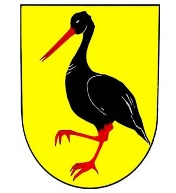 Obce Rudná pod Pradědem                                         K v ě t e n  2019Informace ze zasedání zastupitelstva obceVe středu 17.4. se uskutečnilo druhé zasedání nově zvoleného zastupitelstva obce. Hlavním bodem bylo schválení obecního rozpočtu na letošní rok. Dosud obec hospodařila v rozpočtovém provizoriu. Nový rozpočet  byl schválen ve výši 8 114 730,-Kč na straně příjmů i výdajů. Byly doplněny výbory a komise obce v tomto složení: Kontrolní výbor: předseda Lucie Drabinová, členové: Josef Urbaník, Martin Molík.Kontrolní výbor kontroluje, jak se plní usnesení zastupitelstva, kontroluje dodržování právních předpisů na úseku samostatné působnosti obce a plní další úkoly, jimiž ho zastupitelstvo pověří. Finanční výbor: předseda Mgr. Vladimír Procházka, členové: Lenka Šimová, Miroslava Kutilová.Finanční výbor kontroluje hospodaření s majetkem a finančními prostředky obce, případně plní další úkoly, kterými ho pověří zastupitelstvo.Komise životního prostředí: předseda Mgr. Vladimír Procházka, členové: Radomír Tománek MBA, Antonín Maňásek.Komise životního prostředí se vyjadřuje k problematice tvorby a ochrany životního prostředí v obci, vydává povolení ke kácení dřevin rostoucích mimo les.Komise kulturní a sportovní: předseda Karel Kozák jr., členové: Jiří Trojáček, Martin WiltschKomise investiční: předseda Martin Wiltsch, členové: Roman Mašlík,  Ing. Jitka SteinerováZ nejbližších úkolů nové zastupitelstvo pověřilo starostu obce k podání žádosti o dotaci na pořízení traktoru a k oslovení možných dodavatelů k podání cenové nabídky na pořízení traktoru. Na tomto zasedání byla zvolena nová členka školské rady p. Lucie Drabinová.   Trochu předvolební teorie, aneb EUROMÝTY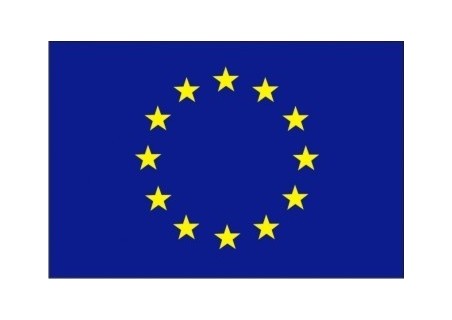 Stojíme na prahu dalších voleb do Evropského parlametnu a mnozí si řeknou, že jsou to volby zbytečné. Jsou informace, které kolují mezi námi, ať už ve formě „jedna paní povídala“ či v seriózních médiích vždy pravdivé? Anebo „na každém šprochu pravdy trochu“?MÝTUS: Česká republika  platí do EU více, než z ní dostáváPravda: Od svého vstupu do EU v r. 2004 patří ČR mezi evropské státy, které z rozpočtu EU dostávají podstatně víc, než do něj přispívají, je tedy tzv. čistým příjemcem. Tento rozdíl je skutečně významný. Od 1. května 2004 do konce r. 2017 uhradila ČR do evropského rozpočtu 448 mld. Kč. Z rozpočtu EU získala ČR 1,076mld korun. Zjednodušeně – za každou přispěnou 1,-Kč jsme získali 2,40Kč.MÝTUS: EU zakáže český rum (tuzemák) Pravda: Žádnou paniku. Zdejší tuzemák se od pravého rumu  liší tím, že se nevyrábí z cukrové třtiny, ale z obyčejného lihu, a aby se rumu chuťově a vůní podobal, je do něj přidáno umělé aroma. Rumová tresť, která obsahuje rumový éter a ve které bývá několik velmi škodlivých látek. A právě proto bylo kolem této oblíbené náhražky velmi rušno. Mnozí věřili nepravdivým zprávám, že ho chce Evropská unie zakázat. Skutečnost je zcela jiná. Evropský úřad pro bezpečnost potravin na jaře loňského roku po desetiletém zkoumání uzavřel seznam několika tisíc přídatných látek nebo chcete-li éček, které budou dál v potravinách a nápojích povoleny a které naopak kvůli své škodlivosti zakázány. A zkoumání se samozřejmě týkalo i rumové tresti. V té jde o čtyři škodlivé látky. Tou hlavní je furan. Látka karcinogenní a genotoxická. Karcinogenní znamená, že může způsobovat rakovinu. Genotoxická pak, že tu rakovinu může vyvolat nejen u nás, ale jednou i u našich ještě nenarozených potomků. Tedy, že poškodí naši genetickou informaci a vyvolá genetickou mutaci.  V průměru nejnižší hodnoty furanu mají tuzemáky Palírny U Zeleného stromu z Ústí nad Labem.  A úplně nejméně ho pak je v tuzemáku BUM Pražské gardy od firmy Fruko-Schulz z Jindřichova Hradce. Ani ne pět mikrogramů na litr. Tedy jasný důkaz, že tuzemák a rumová tresť se dají vyrábět i takřka bez škodlivého furanu. Dobře dopadly i u nás asi nejznámější tuzemáky Božkov od Stocku Plzeň.MÝTUS: EU zakáže silné vysavačePravda: Nařízení, které od září 2017 vstoupilo v platnost neomezilo sací výkon vysavačů. Legislativa omezuje pouze příkon el.energie a nastavuje limity negativních vlivů, jako jsou emise prachu, nebo hlučnost. Cílem nařízení je dosahovat energetických úspor, šetřit peníze Vás spotřebitelů a rovněž mít pozitivní dopad na životní prostředí. MÝTUS: Konec zabíjaček v Čechách. Pravda: Zabíjačky jsou povoleny. EU vydala v r. 2012 pouze jednotnou novelu veterinárního zákona týkající se hygienických předpisů. Tyto předpisy v ČR platily již dávno před vstupem do EU. MÝTUS: Brusel nám zakázal žárovkyPravda:  EU skutečně nařídila postupné stažení klasických žárovek se žhavícím vláknem z trhu.  Toto rozhodnutí ovšem bylo na základě dohody představitelů vlád čleských států a poslanců Evropského parlamentu, včetně těch z České republiky. Toto opatření je snahou i snižování spotřeby el.energie a snahou o zlepšení životního prostředí. Jak si může volič opatřit voličský průkaz? (§ 30 zákona)
Volič, který nemůže nebo nehodlá volit ve svém volebním okrsku, může požádat o voličský průkaz. S voličským průkazem může volič hlasovat v jakémkoliv volebním okrsku na území ČR. Voličský průkaz vydává obecní úřad příslušný podle místa pobytu voliče (tj. ten, u kterého je volič zapsán v seznamu).

Volič může požádat o voličský průkaz ode dne vyhlášení voleb, a to
      - osobně nejpozději 22. května 2019 do 16:00 hodin nebo
     - písemně tak, aby byla žádost doručena obecnímu úřadu nejpozději 17. května 2019 v 16:00 hodin. Písemná žádost musí být opatřena úředně ověřeným podpisem voliče nebo zaslána v elektronické podobě prostřednictvím datové schránky (nestačí pouhý email).Obecní úřad předá voliči voličský průkaz nejdříve 9. května 2019, a to buď voliči osobně, nebo osobě, která se prokáže plnou mocí s ověřeným podpisem voliče žádajícího o vydání voličského průkazu, anebo jej voliči zašle.
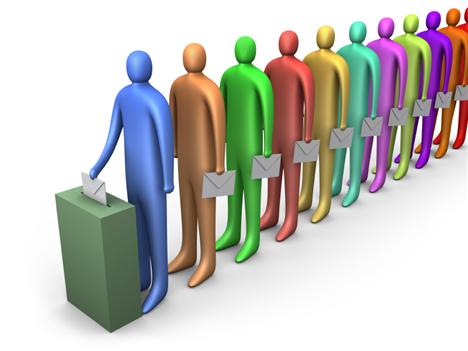 INFORMACE O ZÁSADÁCH A ZPŮSOBU HLASOVÁNÍVolby do Evropského parlamentu na území České republikypátek 24. května 2019 od 14.00 hodin do 22.00 hodinsobota 25. května 2019 od 8.00 hodin do 14.00 hodinVoličem je občan ČR, který alespoň 25. května 2019 dosáhne věku 18 let, občan jiného členského státu EU, který alespoň 25. května 2019 dosáhne věku 18 let a je nejméně od 10. dubna 2019 přihlášen k trvalému nebo přechodnému pobytu na území ČR. Volič může hlasovat, pouze pokud je zapsán v seznamu voličů pro volby do EP anemá omezenou svobodu z důvodu ochrany zdraví nemá omezenou svéprávnost k výkonu volebního práva. Hlasování probíhá pouze na území ČR ve volebních místnostech. Prokazování totožnosti Volič musí ve volební místnosti prokázat svou totožnost a státní občanství. Občan ČR tak učiní platným občanským průkazem, platným cestovním, diplomatickým nebo služebním pasem České republiky anebo cestovním průkazem. Občan jiného členského státu EU tak učiní například průkazem o povolení k trvalému pobytu, cestovním pasem nebo občanským průkazem. Neprokáže-li volič svou totožnost a státní občanství, nebude mu hlasování umožněno. Jak volič hlasuje? (§ 37 zákona)
S úřední obálkou a hlasovacími lístky vstoupí volič do prostoru určeného k úpravě hlasovacích lístků. Zde si vybere hlasovací lístek toho kandidujícího subjektu, pro který chce hlasovat.

Na vybraném hlasovacím lístku může volič nanejvýš dvěma kandidátům udělit preferenční hlas. To učiní tak, že zakroužkuje jejich pořadové číslo. Pokud volič zakroužkuje více než dva kandidáty, nebude se přihlížet k žádnému přednostnímu hlasu. Jiné úpravy hlasovacího lístku nemají na jeho posuzování vliv. Poté vloží volič tento hlasovací lístek do úřední obálky.Kotlíkové dotace – poslední možnost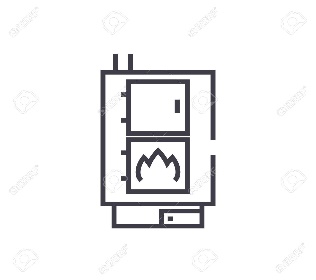 Třetí a poslední kolo dotačního programu na výměnu kotlů bude vyhlášeno už v příštích dnech. Příjem žádostí o dotace bude zahájen v pondělí 13. května 2019 v 10.00 hodin. Žádost je nutno podat elektronicky a po obdržení registračního čísla ještě v listinné podobě s předepsanými přílohami odeslat na krajský úřad. Obec Rudná pod Pradědem se rozhodla zjistit případný zájem občanů o poskytnutí půjčky na předfinancování výměny kotle.Od 1. září 2022 bude zakázán provoz kotlů na pevná paliva 1. a 2. emisní třídy. Využijte proto této příležitosti, protože tato výzva je poslední. Nyní stát nabízí obcím tří krajů (Moravskoslezského, Karlovarského a Ústeckého) možnost poskytování půjček občanům, kteří nemají dostatek finančních prostředků na to, aby si výměnu kotlů předfinancovali, neboť dotace jsou propláceny až po uskutečněné výměně kotle. Obec Rudná pod Pradědem vyzývá občany, aby projevili svůj zájem o půjčku na provedení výměny kotle s tím, že první splátka této půjčky by byla uhrazena z poskytnuté dotace na výměnu kotle. V případě zájmu požádá Obec Rudná/Prad. Státní fond životního prostředí o poskytnutí finančních prostředků na tyto půjčky. Případní zájemci o poskytnutí půjčky ať se nahlásí v kanceláři obecního úřadu nebo telefonicky na tel. č. 554 737 041 nebo 736 535 947, kde se dozvědí další informace.Na výměnu starého kotle za kotel na biomasu či tepelné čerpadlo může být poskytnuto až 200 tis. Kč. nebo za plynový kotel až 150 tis. Kč. Půjčka bude bezúročná s maximální měsíční splátkou 2000 Kč a dobou splácení až 10 let. Lze ji kdykoliv a bez sankcí předčasně splatit.O dotaci na Krajském úřadě Moravskoslezského kraje v Ostravě mohou žádat fyzické osoby nepodnikající a vlastnící na území Moravskoslezského kraje rodinný dům. Předmětem podpory je výměna kotlů na pevná paliva s ručním přikládáním nesplňující 3., 4. nebo 5. emisní třídu za kotel na biomasu, plynový kondenzační kotel nebo tepelné čerpadlo. Tyto zdroje musí být zapsány v Seznamu výrobků a technologií vedeném Státním fondem životního prostředí pro 3. výzvu kotlíkových dotací.Nejvyšší částkou dotace budou podpořeny výměny starých kotlů za automatický kotel na biomasu nebo tepelné čerpadlo, a to do výše 80 % způsobilých výdajů, nejvýše však částkou 120 000,- Kč. K tomu je pak připočítáván příspěvek kraje pro každého občana. Výměna kotle na biomasu s ručním přikládáním, který však musí být doplněn akumulační nádobou, je podpořena do výše 80 % způsobilých výdajů, nejvýše však do 100 000,- Kč, a výměna plynového, kondenzačního kotle do výše 75% způsobilých výdajů, nejvýše do 95 000,- Kč. Příspěvek kraje je obdobný. Další informace je možno čerpat na https://lokalni-topeniste.msk.cz  na emailu kotliky@msk.cz, nebo na kotlíkové lince 595 622 355. Osobní konzultace jsou možné v„kotlíkové kanceláři“ zřízené na Krajském úřadě MSK v Ostravě v pondělí a ve středu od 8.00 do 17.00 hod, v úterý a ve čtvrtek od 8.00 do 14.30 hodin a v pátek od 8.00 do 13.00 hod.Více podrobností se dozvíte v brožurce, kterou je možné vyzvednout si na OÚ. ●●●●●●●●●●●●●●●●●●●●●●●●●●●●●●●●●●●●●●●●●●●●●●●●●●●●●●●●●●Obec co nejsrdečněji zve všechny babičky na letošní oslavu jejich svátku. V pátek 10. května je pro naše babičky v sále kulturního domu od 14:00 hod přichystán  kulturní program.   Těšíme se na společné posezení u malého pohoštění a protože k svátku patří i dárky s kytičkou, nebudou tyto chybět ani letos. 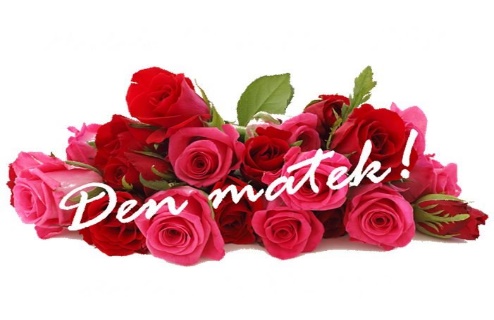  ♡♡♡♡ ♡♡♡♡ ♡♡♡♡ ♡♡♡♡ ♡♡♡♡ ♡♡♡♡ ♡♡♡♡ ♡♡♡♡ ♡♡♡♡ ♡♡♡♡ ♡♡♡♡ ♡♡♡♡Mezinárodní svátek sousedů.Dne 30.5. máme svátek úplně všichni. Je totiž mezinárodní svátek sousedů. Soused není jen nomenklatura vedlejších dveří, nebo sousední nemovitosti. Dobrý soused je osoba blízká, někdy dokonce bližší než špatná rodina. Ideální sousedka možná nemá ideální míry 90-60-90 a ani soused nemusí být atletické postavy. Ideální soused se pozná podle míry tolerance, ohleduplnosti, ochoty pomoci a přátelství. Tak si tento den popřejme hodně takovýchto sousedů!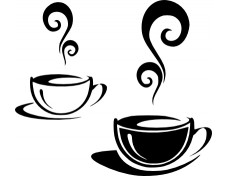 ☼☼☼☼☼☼☼☼☼☼☼☼☼☼☼☼☼☼Očkování psů 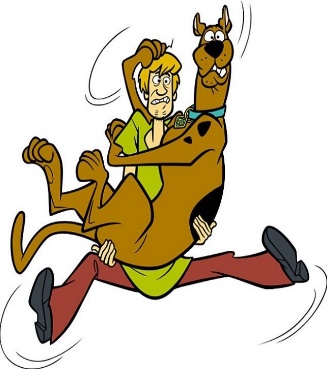 Zaočkovat své miláčky si můžete nechat dne 18.5.2019 u MVDr. Miroslava Vošmery, a to za stejnou cenu jako v loňském roce. 100,-Kč očkování proti vzteklině, 330,-Kč kombinovaná vakcína.  Dolní konec v 8:30, u OÚ 8:45🐱🐱🐱🐱🐱POZOR ZMĚNA TERMÍNU!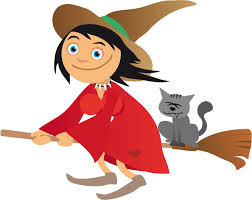 Vzhledem ke špatné prognóze počasí se akce stavění Májky a pálení čarodějnic přesouvá na pátek 26.4. od 16:00hod.  Společenská rubrika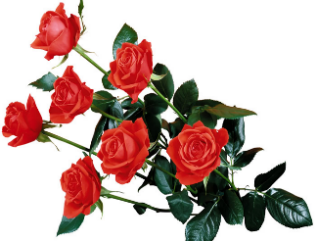 Všem občanům slavícím v květnu své narozeniny přejeme dobré zdraví, kapku štěstí a mnoho spokojených dnů do dalších let! ♡♡♡♡♡♡♡♡♡♡♡♡V měsíci dubnu se slečně Adrianě Dvořákové narodil syn 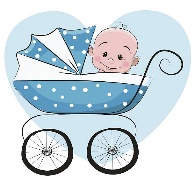                                      Michal.Děťátku přejeme do života především hodně zdraví!◘◘◘◘◘◘◘◘◘◘◘◘◘◘◘◘◘◘◘◘◘◘◘◘◘◘◘◘◘◘◘◘◘◘◘◘◘◘◘◘◘◘◘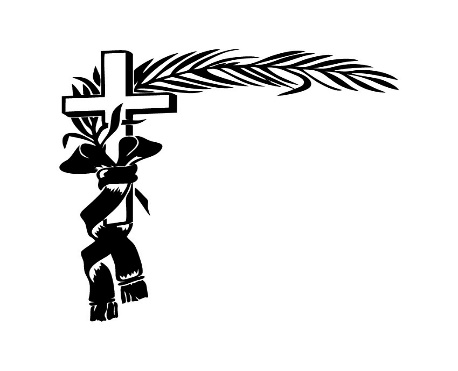 							Po utrpení klid…              Dne 19. dubna nás ve věku 70ti let navždy opustilpan Michal Dani                                                      Čest jeho památce!1.května uplyne pět let  co odešla do nebe naše dcera, maminka, sestra, švagrová, báječná kamarádka paní,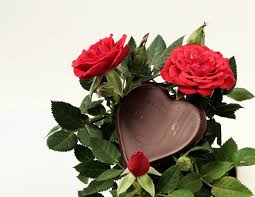 Vendulka Kabelíková, roz. Crhounková				A láska zůstala – ta smrti nezná.…………………………………………………………………………………………………………………………………………… Vydává zastupitelstvo obce Rudná pod Pradědem, květen  2019 EK 557 11